РЕШЕНИЕО внесении изменений в решение Совета народных депутатов муниципального образования «Красногвардейский район» от 25.12.2020 г. № 163 «О бюджете муниципального образования «Красногвардейский район» на 2021 год и на плановый период 2022 и 2023 годов»	 Рассмотрев обращение администрации муниципального образования «Красногвардейский район», в соответствии со статьями 24, 41 Устава муниципального образования «Красногвардейский район», Положением о бюджетном процессе в муниципальном образовании «Красногвардейский район», Совет народных депутатов муниципального образования «Красногвардейский район»РЕШИЛ:1. Внести в решение Совета народных депутатов муниципального образования «Красногвардейский район» от 25.12.2020 г. № 163 «О бюджете муниципального образования «Красногвардейский район» на 2021 год и на плановый период 2022 и 2023 годов» (в ред. решений от 26.02.2021 г. № 170, от 04.06.2021 г. № 190) следующие изменения:1) в части 4 статьи 7 цифры «1350,0» заменить цифрами «8350,0»;2) приложения № 9, 11, 13, 15, 27 изложить в новой редакции согласно приложениям № 1, 2, 3, 4, 5 к настоящему решению.2. Опубликовать настоящее решение в газете «Дружба», разместить в официальном сетевом издании «Газета Красногвардейского района «Дружба» (http://kr-drugba.ru, ЭЛ № ФС77-74720 от 29.12.2018 г.), а также на официальном сайте муниципального образования «Красногвардейский район» в сети «Интернет» (www.amokr.ru).3. Настоящее решение вступает в силу со дня его опубликования.СОВЕТ НАРОДНЫХ ДЕПУТАТОВМУНИЦИПАЛЬНОГО ОБРАЗОВАНИЯ «КРАСНОГВАРДЕЙСКИЙ РАЙОН»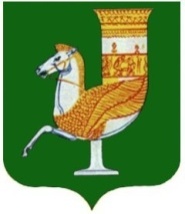 МУНИЦИПАЛЬНЭ ГЪЭПСЫКIЭ ЗИIЭУ «КРАСНОГВАРДЕЙСКЭ РАЙОНЫМ»ИНАРОДНЭ ДЕПУТАТХЭМ Я СОВЕТПринято 51-й (внеочередной) сессией Совета народных депутатов муниципального образования «Красногвардейский район» четвертого созыва16 июля 2021 года № 409Заместитель председателяСовета народных депутатовмуниципального образования «Красногвардейский район»_________________ Б.А. АнчековИсполняющий обязанности главымуниципального образования «Красногвардейский район»_________________ А.А. Ершов с. Красногвардейское от 16.07.2021 г. № 198